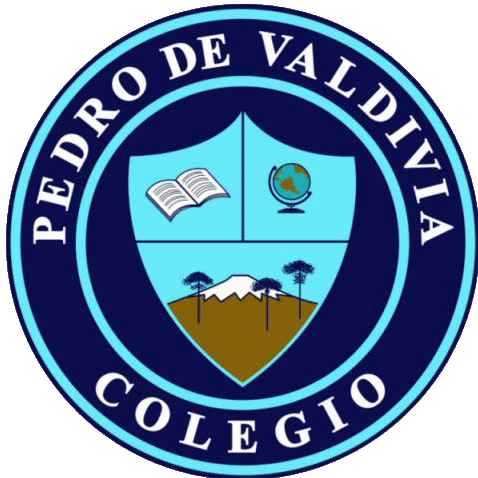 CRONOGRAMA DE ACTIVIDADESCRONOGRAMA DE ACTIVIDADESCRONOGRAMA DE ACTIVIDADESCRONOGRAMA DE ACTIVIDADESCRONOGRAMA DE ACTIVIDADESCRONOGRAMA DE ACTIVIDADESCRONOGRAMA DE ACTIVIDADESUNIDAD Nº1 “Imagen y relato”DOCENTE: Carolina CañónCURSO O NIVEL:  5to básicoASIGNATURA: Artes visualesUNIDAD Nº1 “Impresionismo y postimpresionismo”UNIDAD Nº1 “Impresionismo y postimpresionismo”UNIDAD Nº1 “Impresionismo y postimpresionismo”UNIDAD Nº1 “Impresionismo y postimpresionismo”UNIDAD Nº1 “Impresionismo y postimpresionismo”UNIDAD Nº1 “Impresionismo y postimpresionismo”UNIDAD Nº1 “Impresionismo y postimpresionismo”SEMANA /FECHAACTIVIDADESACTIVIDADESADECUACIÓN  PROYECTO INTEGRACIÓN ADECUACIÓN  PROYECTO INTEGRACIÓN RECURSOFECHA ENTREGA 20 de marzoDiseñar boceto en cuaderno o croquera, sobre dibujo inspirado en una obra impresionista/postimpresionista del PPT enviado.Enviar boceto a mi correo o por whatsapp.Diseñar boceto en cuaderno o croquera, sobre dibujo inspirado en una obra impresionista/postimpresionista del PPT enviado.Enviar boceto a mi correo o por whatsapp.Imágenes de las obras impresionistas y postimpresionistas en PPT o en la guía.Todo se encuentra en la webhttps://profecarocanon.wixsite.com/colegiopdv/Imágenes de las obras impresionistas y postimpresionistas en PPT o en la guía.Todo se encuentra en la webhttps://profecarocanon.wixsite.com/colegiopdv/-Hoja de block / croquera / cuaderno / cartón / etc.- Lápíz grafito- Goma de borrar- PPT impreso o digital.27 de marzo27 de marzoCrear obra artística impresionista con plastilina.((Si no tienes plasticina, puedes hacerlo con lápices de colores o plumones)Crear obra artística impresionista con plastilina.((Si no tienes plasticina, puedes hacerlo con lápices de colores o plumones)Videos e imágenes para aprender la técnica de pintar con plasticina o lápices de colores. Todo se encuentra en la webhttps://profecarocanon.wixsite.com/colegiopdv/Videos e imágenes para aprender la técnica de pintar con plasticina o lápices de colores. Todo se encuentra en la webhttps://profecarocanon.wixsite.com/colegiopdv/- Plasticinas / lápices de colores / plumones- Mondadiente- El dibujo de tu boceto de la guía 110 de abril01 de abrilPauta heteroevaluativa formativa que se aplicará al trabajo de la unidadPauta heteroevaluativa formativa que se aplicará al trabajo de la unidadningunoCuando envíen sus trabajos ya terminadosDOCENTE: Carolina CañónDOCENTE: Carolina CañónCURSO O NIVEL:  5to básicoCURSO O NIVEL:  5to básicoASIGNATURA: Artes visualesASIGNATURA: Artes visualesASIGNATURA: Artes visualesUNIDAD Nº2 “Paisaje cultural”UNIDAD Nº2 “Paisaje cultural”UNIDAD Nº2 “Paisaje cultural”UNIDAD Nº2 “Paisaje cultural”UNIDAD Nº2 “Paisaje cultural”UNIDAD Nº2 “Paisaje cultural”UNIDAD Nº2 “Paisaje cultural”SEMANA /FECHAACTIVIDADESACTIVIDADESADECUACIÓN  PROYECTO INTEGRACIÓN ADECUACIÓN  PROYECTO INTEGRACIÓN RECURSOFECHA ENTREGA 04 de mayoDiseñar el boceto del retablo, que se tratará de un nuevo lugar (negocio, biblioteca, etc.) que te gustaría tener en tu barrioEnviar boceto a mi correo o por whatsapp.Diseñar el boceto del retablo, que se tratará de un nuevo lugar (negocio, biblioteca, etc.) que te gustaría tener en tu barrioEnviar boceto a mi correo o por whatsapp.Se adjunta PPT formato guía y video explicativo (https://youtu.be/DRmdvTpyV2s) para explicar la unidadTodo se encuentra en la webhttps://profecarocanon.wixsite.com/colegiopdv/Se adjunta PPT formato guía y video explicativo (https://youtu.be/DRmdvTpyV2s) para explicar la unidadTodo se encuentra en la webhttps://profecarocanon.wixsite.com/colegiopdv/-Croquera o cuaderno- Lápiz grafito15 de mayo08 de mayoCrear retablo de tu intervención en el paisaje cultural de tu barrio (negocio, biblioteca, etc.) con material reciclado de tu hogar.Crear retablo de tu intervención en el paisaje cultural de tu barrio (negocio, biblioteca, etc.) con material reciclado de tu hogar.Videos e imágenes para aplicar en el trabajo del retabloTodo se encuentra en la webhttps://profecarocanon.wixsite.com/colegiopdv/Videos e imágenes para aplicar en el trabajo del retabloTodo se encuentra en la webhttps://profecarocanon.wixsite.com/colegiopdv/- Cartón (de cualquier tipo)- Pegamento o cinta adhesiva- Tempera, plumones o papeles de colores.- Palitos de madera- Y todo el material que quieras incluir en tu retablo29 de mayo08 de mayoPauta heteroevaluativa formativa que se aplicará al trabajo de la unidadPauta heteroevaluativa formativa que se aplicará al trabajo de la unidadningunoCuando envíen sus trabajos ya terminadosDOCENTE: Carolina CañónCURSO O NIVEL:  6to básicoASIGNATURA: Artes visualesUNIDAD Nº1 “Grabado”UNIDAD Nº1 “Grabado”UNIDAD Nº1 “Grabado”UNIDAD Nº1 “Grabado”UNIDAD Nº1 “Grabado”SEMANA /FECHAACTIVIDADESADECUACIÓN  PROYECTO INTEGRACIÓN RECURSOFECHA ENTREGA 20 de marzoExperimentar técnica de grabado con goma eva, siguiendo las instrucciones de la guía para un óptimo resultado.Enviar fotos del proceso y del resultado final  a mi correo o por whatsapp.Video e imágenes en la guía, explicando el paso a paso de la técnica.Todo se encuentra en la webhttps://profecarocanon.wixsite.com/colegiopdv/- Goma eva- Cartón- Témpera- Tijera- Pegamento. Papel02 de abril01 de abrilCrear un personaje (inventado) en grabado con cartón, tipo timbre, siguiendo las instrucciones de la guía para un óptimo resultado.Enviar fotos del proceso y del resultado final  a mi correo o por whatsapp.Imágenes del proceso paso a paso en la guía.Todo se encuentra en la webhttps://profecarocanon.wixsite.com/colegiopdv/- Cartón- Témpera- Tijeras- Pegamento- Papel10 de abril03 de abrilPauta heteroevaluativa formativa que se aplicará al trabajo de la unidadNingunoCuando envíen sus trabajos ya terminadosUNIDAD Nº2 “Escultura contemporánea”UNIDAD Nº2 “Escultura contemporánea”UNIDAD Nº2 “Escultura contemporánea”UNIDAD Nº2 “Escultura contemporánea”UNIDAD Nº2 “Escultura contemporánea”SEMANA /FECHAACTIVIDADESADECUACIÓN  PROYECTO INTEGRACIÓN RECURSOFECHA ENTREGA 04 de mayoConocer y crear boceto sobre obra escultórica con movimiento, seleccionando paleta de colores y material a ocupar.Enviar boceto a mi correo o por whatsapp.Video explicativo del ppt,  (https://youtu.be/lp-HfM9IDOw) imágenes en la guía, explicando el contenido de la unidad.Todo se encuentra en la webhttps://profecarocanon.wixsite.com/colegiopdv/Hoja y lápiz11 de mayo08 de mayoConstruir obra escultórica con movimiento, con material reciclado de tu casa.Imágenes del proceso paso a paso en la guía.Todo se encuentra en la webhttps://profecarocanon.wixsite.com/colegiopdv/- El material que tengas disponible , por ejemplos:- Cartón- Témpera- Tijeras- Pegamento- Papel25 de mayo08 de mayoPauta heteroevaluativa formativa que se aplicará al trabajo de la unidadNingunoCuando envíen sus trabajos ya terminadosDOCENTE: Carolina CañónCURSO O NIVEL:  7mo básicoASIGNATURA: Artes visualesUNIDAD Nº1 “Autorretrato puntillista”UNIDAD Nº1 “Autorretrato puntillista”UNIDAD Nº1 “Autorretrato puntillista”UNIDAD Nº1 “Autorretrato puntillista”UNIDAD Nº1 “Autorretrato puntillista”SEMANA /FECHAACTIVIDADESADECUACIÓN  PROYECTO INTEGRACIÓN RECURSOFECHA ENTREGA 20 de marzoMejorar el boceto que ya habían comenzado en clases sobre su autorretrato (basado en identidad propia).- Croquera o cuaderno- Lápiz grafito- Goma de borrar26 de marzo27 de marzoPintar obra de autorretrato con estilo  puntillista Video explicando el paso a paso para la técnica del puntillismo. También Se adjunta PPT con imágenes y conceptos del contenido.Todo se encuentra en la webhttps://profecarocanon.wixsite.com/colegiopdv/- Croquera o cuaderno- Lápiz grafito- Goma de borrar10 de abril01 de abrilPauta heteroevaluativa formativa que se aplicará al trabajo de la unidadNingunoCuando envíen sus trabajos ya terminadosDOCENTE: Carolina CañónDOCENTE: Carolina CañónCURSO O NIVEL:  7mo básicoCURSO O NIVEL:  7mo básicoASIGNATURA: Artes visualesASIGNATURA: Artes visualesASIGNATURA: Artes visualesUNIDAD Nº2 “Diversidad cultural e identidad”UNIDAD Nº2 “Diversidad cultural e identidad”UNIDAD Nº2 “Diversidad cultural e identidad”UNIDAD Nº2 “Diversidad cultural e identidad”UNIDAD Nº2 “Diversidad cultural e identidad”UNIDAD Nº2 “Diversidad cultural e identidad”UNIDAD Nº2 “Diversidad cultural e identidad”SEMANA /FECHAACTIVIDADESACTIVIDADESADECUACIÓN  PROYECTO INTEGRACIÓN ADECUACIÓN  PROYECTO INTEGRACIÓN RECURSOFECHA ENTREGA 04 de mayoDiseñar boceto de máscara con cartón reciclado de tu hogar. Debes enviarme una foto con el boceto de tu idea de diseñoDiseñar boceto de máscara con cartón reciclado de tu hogar. Debes enviarme una foto con el boceto de tu idea de diseñoVideo explicativo del PPT (https://youtu.be/zPLqlFa-c8Y )Todo se encuentra en la webhttps://profecarocanon.wixsite.com/colegiopdv/Video explicativo del PPT (https://youtu.be/zPLqlFa-c8Y )Todo se encuentra en la webhttps://profecarocanon.wixsite.com/colegiopdv/- Croquera o cuaderno- Lápiz grafito- Goma de borrar15 de mayo15 de mayoConfeccionar máscara con material reciclado ypntar máscara.Confeccionar máscara con material reciclado ypntar máscara.Imágenes como referente del trabajo a lograr.Todo se encuentra en la webhttps://profecarocanon.wixsite.com/colegiopdv/ y video https://youtu.be/zPLqlFa-c8Y Imágenes como referente del trabajo a lograr.Todo se encuentra en la webhttps://profecarocanon.wixsite.com/colegiopdv/ y video https://youtu.be/zPLqlFa-c8Y Cartones que tengas en tu casa, de cualquier tipo.Pegamento o cinta adhesivaPuedes pintarla con- Témpera- lápices de colores- Papeles de revistas- lo que tengas en tu casa 29 de mayo08 de mayoPauta heteroevaluativa formativa que se aplicará al trabajo de la unidadPauta heteroevaluativa formativa que se aplicará al trabajo de la unidadNingunoCuando envíen sus trabajos ya terminadosDOCENTE: Carolina CañónCURSO O NIVEL:  8vo básicoASIGNATURA: Artes visualesUNIDAD Nº1 “La persona y los paisajes”UNIDAD Nº1 “La persona y los paisajes”UNIDAD Nº1 “La persona y los paisajes”UNIDAD Nº1 “La persona y los paisajes”UNIDAD Nº1 “La persona y los paisajes”SEMANA /FECHAACTIVIDADESADECUACIÓN  PROYECTO INTEGRACIÓN RECURSOFECHA ENTREGA 20 de marzoConocer pinturas de artistas chilenos/as que se dedicaron a representar paisajes.Se adjunta PPT con imágenes de las obras.Todo se encuentra en la webhttps://profecarocanon.wixsite.com/colegiopdv/- Croquera o cuaderno- Lápiz grafito- Goma de borrar26 de marzo27 de marzoAprender a dibujar elementos de la naturaleza  (árboles) a mano alzada, aplicando técnica de achurado y difuminado.Se adjunta el paso a paso en imágenes dentro de la guía.Todo se encuentra en la webhttps://profecarocanon.wixsite.com/colegiopdv/- Croquera o cuaderno- Lápiz grafito- Goma de borrar02 de abril01 de abrilDibujar paisajes de montañas, ríos y árboles, con la técnica de mano alzada y aplicando sombra y difuminado.Video que explica el paso a paso del paisaje, además de incluir esas imágenes en la guía.Todo se encuentra en la webhttps://profecarocanon.wixsite.com/colegiopdv/- Croquera o cuaderno- Lápiz grafito- Goma de borrar30 de abril06 de abrilPauta heteroevaluativa formativa que se aplicará al trabajo de la unidadNingunoCuando envíen sus trabajos ya terminadosDOCENTE: Carolina CañónDOCENTE: Carolina CañónCURSO O NIVEL:  8vo básicoCURSO O NIVEL:  8vo básicoASIGNATURA: Artes visualesASIGNATURA: Artes visualesASIGNATURA: Artes visualesUNIDAD Nº2 “La persona y los paisajes”UNIDAD Nº2 “La persona y los paisajes”UNIDAD Nº2 “La persona y los paisajes”UNIDAD Nº2 “La persona y los paisajes”UNIDAD Nº2 “La persona y los paisajes”UNIDAD Nº2 “La persona y los paisajes”UNIDAD Nº2 “La persona y los paisajes”SEMANA /FECHAACTIVIDADESACTIVIDADESADECUACIÓN  PROYECTO INTEGRACIÓN ADECUACIÓN  PROYECTO INTEGRACIÓN RECURSOFECHA ENTREGA 04 de mayoCrear mandala con hojas de árboles.Enviar avance de tu proyecto de mandalas con hojas naturalesCrear mandala con hojas de árboles.Enviar avance de tu proyecto de mandalas con hojas naturalesVideo explicando el PPT (https://youtu.be/4ER8-Pbr8H4 )Todo se encuentra en la webhttps://profecarocanon.wixsite.com/colegiopdv/Video explicando el PPT (https://youtu.be/4ER8-Pbr8H4 )Todo se encuentra en la webhttps://profecarocanon.wixsite.com/colegiopdv/- hojas de árboles / goma eva / Papa- Témpera o algo similar (café, betarraga, maquillaje viejo, etc.)15 de mayo27 de marzoCrear mandala con hojas de árboles.Envíar tus trabajos ya realizados (entrega final)Crear mandala con hojas de árboles.Envíar tus trabajos ya realizados (entrega final)Video explicando el ppt (https://youtu.be/4ER8-Pbr8H4 )Todo se encuentra en la webhttps://profecarocanon.wixsite.com/colegiopdv/Video explicando el ppt (https://youtu.be/4ER8-Pbr8H4 )Todo se encuentra en la webhttps://profecarocanon.wixsite.com/colegiopdv/- hojas de árboles / goma eva / Papa- Témpera o algo similar (café, betarraga, maquillaje viejo, etc.)29 de mayo06 de abrilPauta heteroevaluativa formativa que se aplicará al trabajo de la unidadPauta heteroevaluativa formativa que se aplicará al trabajo de la unidadNingunoCuando envíen sus trabajos ya terminadosDOCENTE: Carolina CañónCURSO O NIVEL:  1ero medioASIGNATURA: Artes visualesUNIDAD Nº1 “Grabado y libro de artista”UNIDAD Nº1 “Grabado y libro de artista”UNIDAD Nº1 “Grabado y libro de artista”UNIDAD Nº1 “Grabado y libro de artista”UNIDAD Nº1 “Grabado y libro de artista”SEMANA /FECHAACTIVIDADESADECUACIÓN  PROYECTO INTEGRACIÓN RECURSOFECHA ENTREGA 20 de marzoConocer la técnica del pop up mediante la experimentación con 3 prototipos.Se deben enviar fotografías del resultado a mi correo.Imágenes del paso a paso para lograr el pop up.Todo se encuentra en la webhttps://profecarocanon.wixsite.com/colegiopdv/- Hojas de papel (oficio, carta, cuaderno, etc)- Tijeras- Pegamento27 de marzo26 de marzoExperimentar sobre distintas texturas y colores a través de la técnica del frotado.Video explicativo con la técnica del frotado, además de fotografías que explican el paso a paso.Todo se encuentra en la webhttps://profecarocanon.wixsite.com/colegiopdv/- Hojas de papel- Distintas superficies de objetos de la casa- Lápices de colores02 de abril01 de abrilConfeccionar minilibro.Escribir propuesta temática del libro de artistaBoceto del libro de artista.Videos de ejemplos de libros de artista.Video e imágenes del paso a paso para hacer el mini libro.Todo se encuentra en la webhttps://profecarocanon.wixsite.com/colegiopdv/- Hojas de papel- Lápiz grafito09 de abril04 de mayoCrear libro de artista que incluya las técnicas aprendidas anteriormente (pop up y frotado)Todo se encuentra en la webhttps://profecarocanon.wixsite.com/colegiopdv/- Hojas de papel- Tijera- Lápìces de colores / plumones / témpera / etc.- Pegamento18 de mayo06 de abrilPauta heteroevaluativa formativa que se aplicará al trabajo de la unidadNingunoCuando envíen sus trabajos ya terminadosDOCENTE: Carolina CañónDOCENTE: Carolina CañónCURSO O NIVEL:  1ero medioCURSO O NIVEL:  1ero medioASIGNATURA: Artes visualesASIGNATURA: Artes visualesASIGNATURA: Artes visualesUNIDAD Nº2 “Arquitectura y patrimonio”UNIDAD Nº2 “Arquitectura y patrimonio”UNIDAD Nº2 “Arquitectura y patrimonio”UNIDAD Nº2 “Arquitectura y patrimonio”UNIDAD Nº2 “Arquitectura y patrimonio”UNIDAD Nº2 “Arquitectura y patrimonio”UNIDAD Nº2 “Arquitectura y patrimonio”SEMANA /FECHAACTIVIDADESACTIVIDADESADECUACIÓN  PROYECTO INTEGRACIÓN ADECUACIÓN  PROYECTO INTEGRACIÓN RECURSOFECHA ENTREGA 18 de mayoDibujar a mano alzada un patrimonio del país.(Enviar fotografía con tu avance a mi correo)Dibujar a mano alzada un patrimonio del país.(Enviar fotografía con tu avance a mi correo)Video explicando el PPT adjunto (https://youtu.be/Y4PXndOpwQ8 )Todo se encuentra en la webhttps://profecarocanon.wixsite.com/colegiopdv/Video explicando el PPT adjunto (https://youtu.be/Y4PXndOpwQ8 )Todo se encuentra en la webhttps://profecarocanon.wixsite.com/colegiopdv/- hoja y lápiz25 de mayo25 de mayoDibujar a mano alzada un patrimonio del país. (Enviar fotografía del trabajo ya terminado a mi correo)Dibujar a mano alzada un patrimonio del país. (Enviar fotografía del trabajo ya terminado a mi correo)Video explicando el ppt adjunto (https://youtu.be/Y4PXndOpwQ8 )Todo se encuentra en la webhttps://profecarocanon.wixsite.com/colegiopdv/Video explicando el ppt adjunto (https://youtu.be/Y4PXndOpwQ8 )Todo se encuentra en la webhttps://profecarocanon.wixsite.com/colegiopdv/- hoja y lápiz05 de junio25 de mayoPauta heteroevaluativa formativa que se aplicará al trabajo de la unidadPauta heteroevaluativa formativa que se aplicará al trabajo de la unidadNingunoCuando envíen sus trabajos ya terminadosDOCENTE: Carolina CañónCURSO O NIVEL:  2do medioASIGNATURA: Artes visualesUNIDAD Nº1 “Problemática juvenil y nuevos medios”UNIDAD Nº1 “Problemática juvenil y nuevos medios”UNIDAD Nº1 “Problemática juvenil y nuevos medios”UNIDAD Nº1 “Problemática juvenil y nuevos medios”UNIDAD Nº1 “Problemática juvenil y nuevos medios”SEMANA /FECHAACTIVIDADESADECUACIÓN  PROYECTO INTEGRACIÓN RECURSOFECHA ENTREGA 20 de marzoInvestigar sobre esculturas mapuches para dar un cierre a la actividad que estábamos haciendo en el colegio.Incluye links para investigar- Hoja- Lápiz26 de marzo27 de marzoPensar y redactar en una propuesta personal sobre qué es ser joven hoyLink con tutoriales sobre cómo será el trabajo de la unidadTodo se encuentra en la webhttps://profecarocanon.wixsite.com/colegiopdv/- Hoja- Lápìz10 de abril01 de abrilCrear video en tiktok que represente qué es ser joven hoy para cada estudinte.Link con tutoriales sobre cómo será el trabajo de la unidadTodo se encuentra en la webhttps://profecarocanon.wixsite.com/colegiopdv/- Celular con app Tik Tok30 de abril03 de abrilPauta heteroevaluativa formativa que se aplicará al trabajo de la unidadNingunoCuando envíen sus trabajos ya terminadosDOCENTE: Carolina CañónDOCENTE: Carolina CañónCURSO O NIVEL:  2do medioCURSO O NIVEL:  2do medioASIGNATURA: Artes visualesASIGNATURA: Artes visualesASIGNATURA: Artes visualesUNIDAD Nº2 “Problemática social y muralismo”UNIDAD Nº2 “Problemática social y muralismo”UNIDAD Nº2 “Problemática social y muralismo”UNIDAD Nº2 “Problemática social y muralismo”UNIDAD Nº2 “Problemática social y muralismo”UNIDAD Nº2 “Problemática social y muralismo”UNIDAD Nº2 “Problemática social y muralismo”SEMANA /FECHAACTIVIDADESACTIVIDADESADECUACIÓN  PROYECTO INTEGRACIÓN ADECUACIÓN  PROYECTO INTEGRACIÓN RECURSOFECHA ENTREGA 04 de mayoDiseñar boceto de su dibujo con reinterpretación del muralismo  latinoamericano.Diseñar boceto de su dibujo con reinterpretación del muralismo  latinoamericano.Video explicando el PPT adjunto (https://youtu.be/xY7cy0qM36w )Todo se encuentra en la webhttps://profecarocanon.wixsite.com/colegiopdv/Video explicando el PPT adjunto (https://youtu.be/xY7cy0qM36w )Todo se encuentra en la webhttps://profecarocanon.wixsite.com/colegiopdv/- hoja y lápiz15 de mayo27 de marzoCrear dibujo con reinterpretación del muralismo latinoamericanoCrear dibujo con reinterpretación del muralismo latinoamericanoVideo explicando el ppt adjunto (https://youtu.be/xY7cy0qM36w )Todo se encuentra en la webhttps://profecarocanon.wixsite.com/colegiopdv/Video explicando el ppt adjunto (https://youtu.be/xY7cy0qM36w )Todo se encuentra en la webhttps://profecarocanon.wixsite.com/colegiopdv/- hoja- lápiz- lápices de colores- lápiz pasta negro29 de mayo06 de abrilPauta heteroevaluativa formativa que se aplicará al trabajo de la unidadPauta heteroevaluativa formativa que se aplicará al trabajo de la unidadNingunoCuando envíen sus trabajos ya terminadosDOCENTE: Carolina CañónCURSO O NIVEL:  3ero y 4to medioASIGNATURA: Electivo artes visuales, audiovisuales y multimedialesSEMANA /FECHAACTIVIDADESADECUACIÓN  PROYECTO INTEGRACIÓN RECURSOFECHA ENTREGA 20 de marzoDiseñar comic rescatando partes más importantes del cuento a representar- Hoja- Lápiz26 de marzo27 de marzoDibujar comic sobre el cuento, dando forma a la relación imagen y relato.Link con tutoriales sobre storyboardTodo se encuentra en la webhttps://profecarocanon.wixsite.com/colegiopdv/- Hoja- Lápiz- Lápices de colores30 de abril03 de abrilPauta heteroevaluativa formativa que se aplicará al trabajo de la unidadNingunoCuando envíen sus trabajos ya terminadosDOCENTE: Carolina CañónDOCENTE: Carolina CañónCURSO O NIVEL:  3ero y 4to medioCURSO O NIVEL:  3ero y 4to medioASIGNATURA: Electivo artes visuales, audiovisuales y multimedialesASIGNATURA: Electivo artes visuales, audiovisuales y multimedialesASIGNATURA: Electivo artes visuales, audiovisuales y multimedialesUNIDAD Nº2 “Ilustración”UNIDAD Nº2 “Ilustración”UNIDAD Nº2 “Ilustración”UNIDAD Nº2 “Ilustración”UNIDAD Nº2 “Ilustración”UNIDAD Nº2 “Ilustración”UNIDAD Nº2 “Ilustración”SEMANA /FECHAACTIVIDADESACTIVIDADESADECUACIÓN  PROYECTO INTEGRACIÓN ADECUACIÓN  PROYECTO INTEGRACIÓN RECURSOFECHA ENTREGA 04 de mayoDiseñar boceto de su proyecto de ilustración autobiográficaDiseñar boceto de su proyecto de ilustración autobiográficaVideo explicando el PPT adjunto (https://youtu.be/R2bvAugFbL8 )Todo se encuentra en la webhttps://profecarocanon.wixsite.com/colegiopdv/Video explicando el PPT adjunto (https://youtu.be/R2bvAugFbL8 )Todo se encuentra en la webhttps://profecarocanon.wixsite.com/colegiopdv/- hoja y lápiz15 de mayo27 de marzoCrear ilustración (sin pintar) de su proyecto autobiográficoCrear ilustración (sin pintar) de su proyecto autobiográficoVideo explicando el ppt adjunto (https://youtu.be/R2bvAugFbL8 )Todo se encuentra en la webhttps://profecarocanon.wixsite.com/colegiopdv/Video explicando el ppt adjunto (https://youtu.be/R2bvAugFbL8 )Todo se encuentra en la webhttps://profecarocanon.wixsite.com/colegiopdv/- hoja- lápiz- lápices de colores- lápiz pasta negro29 de mayo06 de abrilPauta heteroevaluativa formativa que se aplicará al trabajo de la unidadPauta heteroevaluativa formativa que se aplicará al trabajo de la unidadNingunoCuando envíen sus trabajos ya terminados